Утверждаю:Директор МУК «КДЦ Среднечубуркского с/п»Е.А. Пономарева	  08.12.2017 год.Отчет о проведённом информационно-профилактическом мероприятии  в рамках «Часы мира и добра» интерактивный час «Путешествие в мир доброты».                Душа каждого человека – зародыш прекрасного цветка, но расцветёт ли она, зависит от духовности, воспитания и образования, полученного человеком в семье и школе.               Из страны детства все мы уходим в большую жизнь, насыщенную радостью и страданиями, минутами счастья и горя. Способность радоваться жизни или умение мужественно переносить трудности закладывается в раннем детстве.  Чтобы стать добрыми к людям, надо научиться понимать других, проявлять  сочувствие, честно признавать свои ошибки, быть трудолюбивыми, удивляться красоте окружающей природы, бережно относиться к ней.                8 декабря в 10 часов в МБОУ СОШ №26 прошло мероприятие для детей в возрасте от 6 до 8 лет, подготовленное работниками МУК «КДЦ Среднечубуркского сельского поселения» - интерактивный час «Путешествие в мир доброты».               Целью мероприятия было воспитание в детях человечности, милосердия, умение прийти на помощь нуждающимся в ней, стремление быть благородным в жизни, способствовать  усвоению понятий: доброта, чуткость, милосердие, гуманность,  а так же  развитию нравственного самосознания; воспитывать у учащихся чувства патриотизма, высокой бдительности, коллективизма, взаимного уважения и понимания среди учащихся.                   Ребята посмотрели отрывки из мультфильма «По дороге с облаками», которые учат доброте, ролики из серии «Аркадий Паровозов спешит на помощь»: «Разговор с незнакомцем», «Сигналы светофора», «Сомнительные сайты», которые учат правилам личной безопасности. Так же дети рисовали на листочках своё настроение и писали имя, а ведущая анализировала детские зарисовки и знакомилась с ребятами. Дети с удовольствием называли вежливые слова и добрые дела, приклеивая разноцветные лепестки к серединке цветка и т.д.                 Ребята с удовольствием сделали физзарядку с инструктором по спорту. А в конце мероприятия инструктор по спорту  Евгений Иванович Воронин,  рассказал ребятам о спортивных  достижениях   и пригласил учащихся в свои спортивные секции.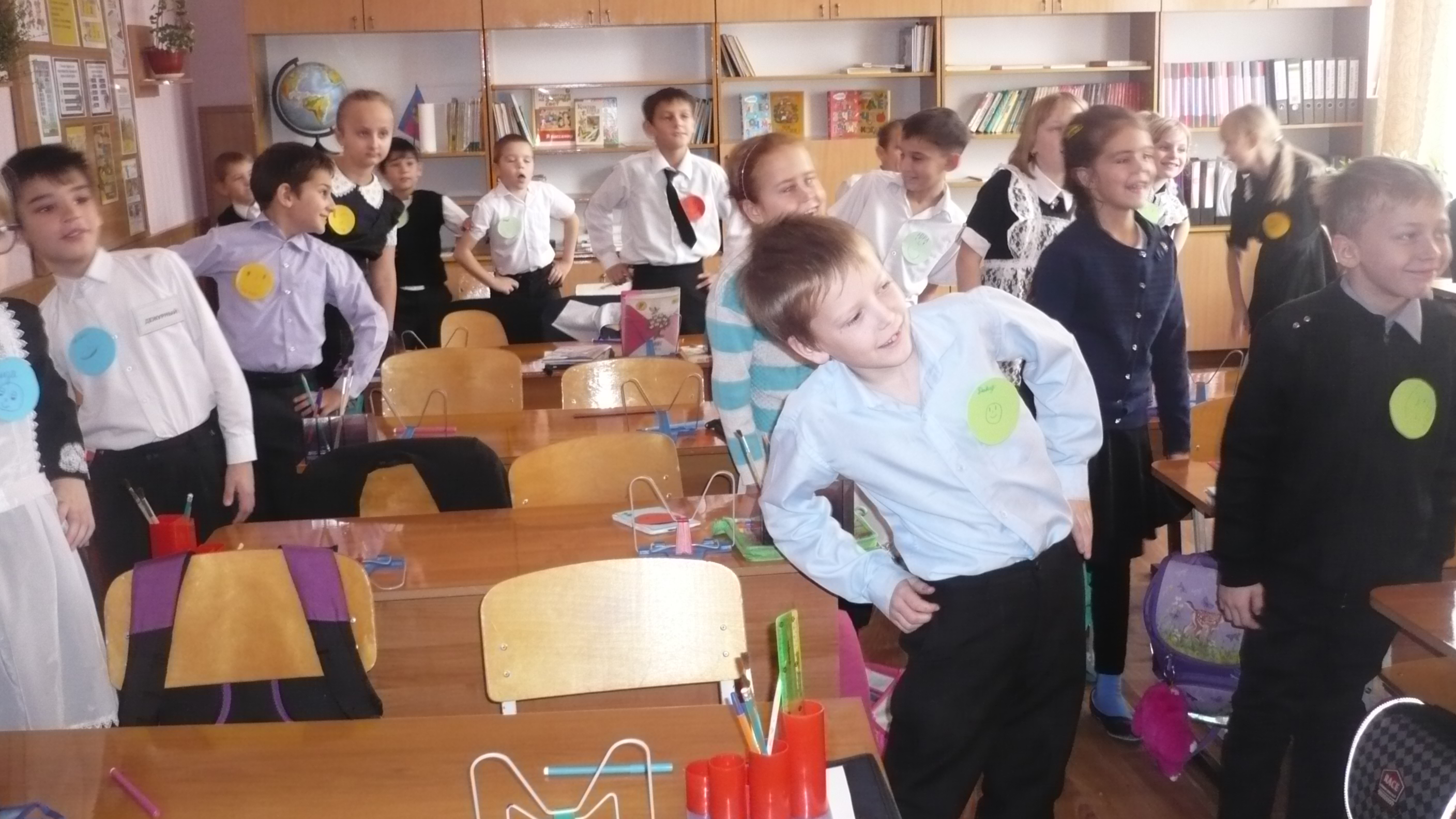 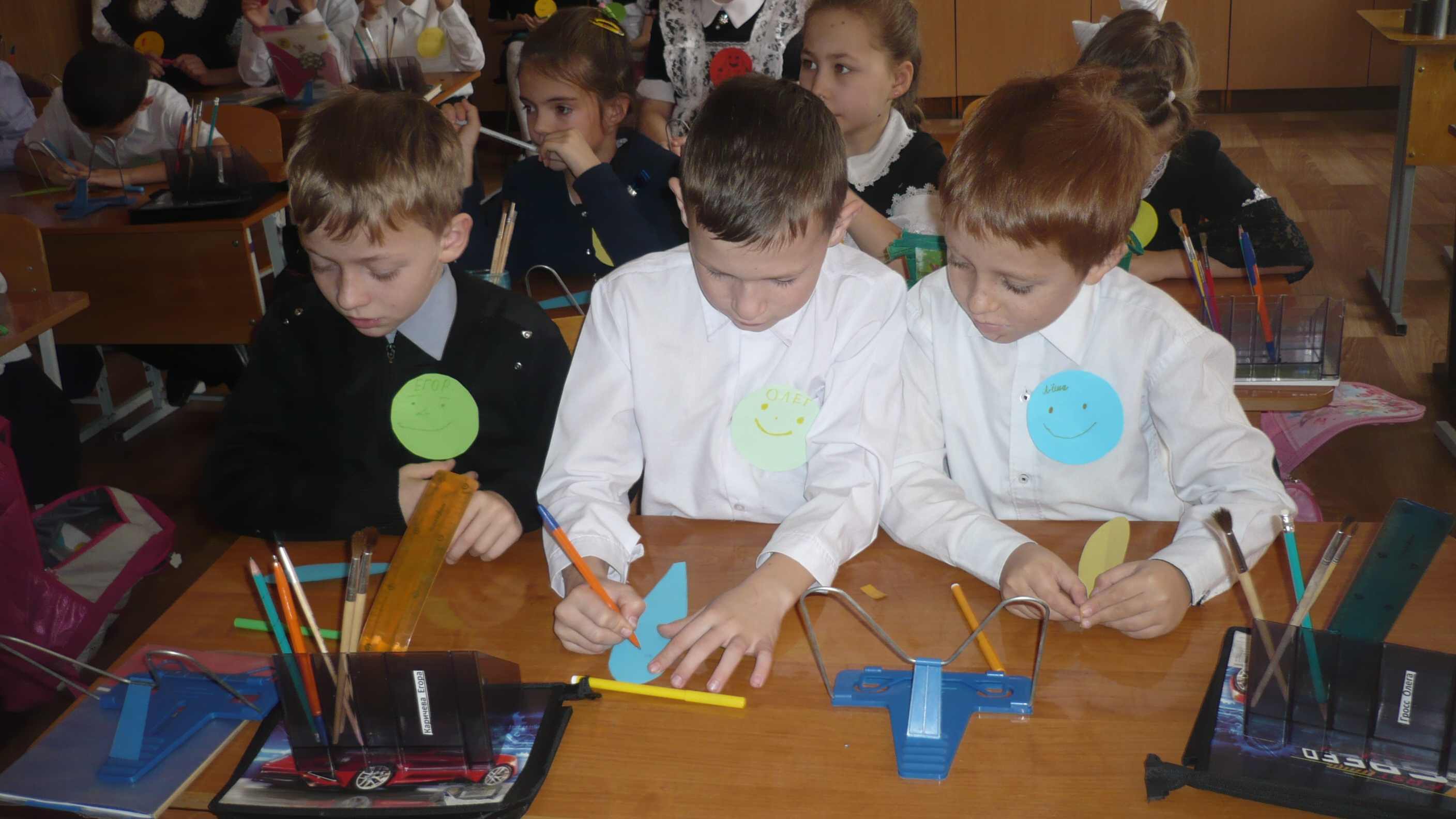 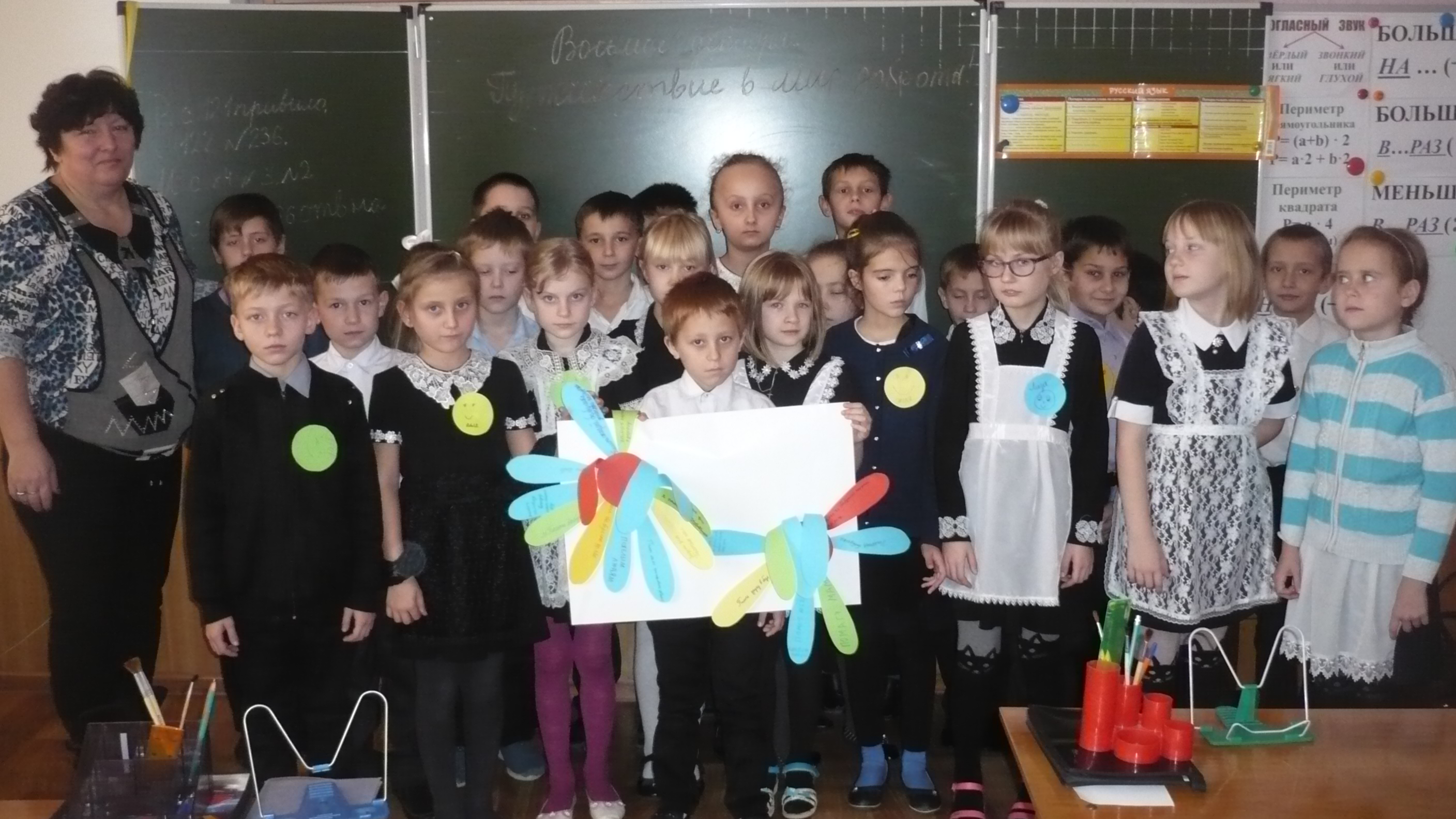 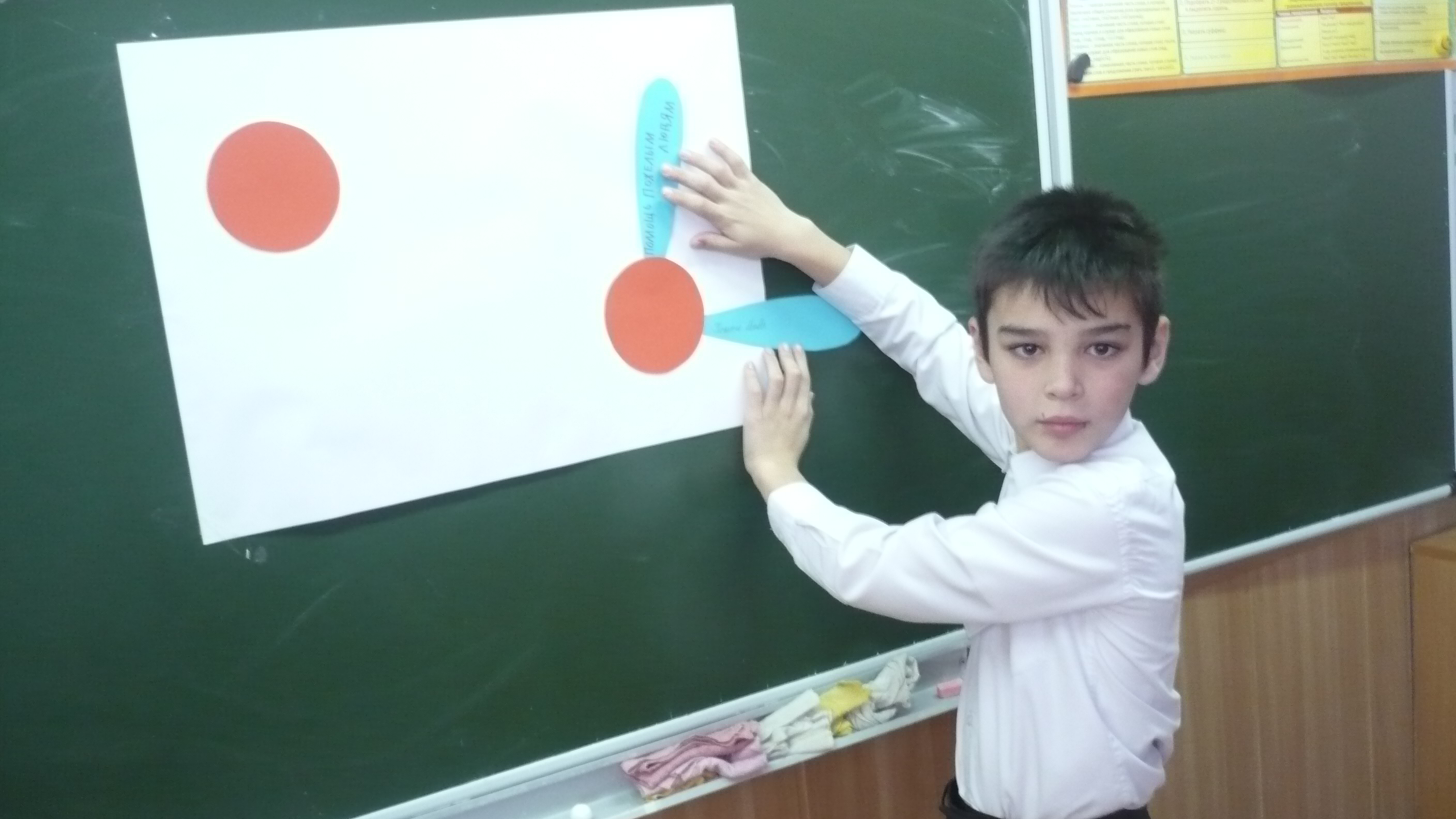 Культорганизатор                                                                        В.И.Чепурная